INFORMACE O AKCI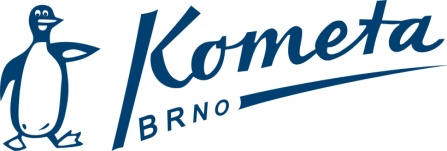 Název a místo:VC Slovenska 2019, Bratislava (50m)Termín:– 3. 3. 2019Odjezd:6:30 v pátek 1. 3. 2019 od bazénu Za LužánkamiPříjezd:Ve večerních hodinách (20:00)  3. 3. 2019 Sraz:6:25 Bazén za LužánkamiNákladyPříspěvek na akci 1000,- Kč (plavci OLYMP – bez příspěvku, ostatní čerpají v rámci motivačního programu nebo uhradí na srazu), Ubytování (Hotel Nivy), startovné a dopravu hradí Kometa Brno  Strava:Individuální (plavci OLYMP mají zajištěny snídaně, obědy a večeři)Rozpis závodů a přijatí:https://www.swimmsvk.sk/preteky/velka-cena-slovenska-3Termín odhlášek:Nejpozději do 25. 2. 2019 do 20:00Vedoucí akce:Jiří VlčekKontakt:vlk.j@post.cz nebo SMS 604 416 466Různé:Oddílové vybavení Kometa BrnoPojištění individuálně (plavci OLYMP – mají vyřízené pojištění)Doprava – auta (Verner, Ingeduld, Bachan)Nominace plavců: Bachan, Blažek, Boháč, Bureš, Ingeduld, Kodýtek, Kučera, Moser, Benešová, Janičková, Surová Trenéři: Vlček, VernerPoznámka:Pozdě odhlášení zaplatí veškeré náklady.